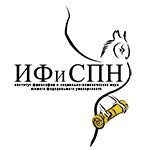 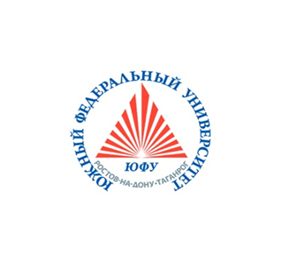 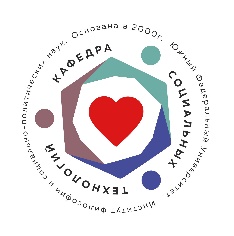 МИНОБРНАУКИ РОССИЙСКОЙ ФЕДЕРАЦИИ     ЮЖНЫЙ ФЕДЕРАЛЬНЫЙ УНИВЕРСИТЕТИНСТИТУТ ФИЛОСОФИИ И СОЦИАЛЬНО-ПОЛИТИЧЕСКИХ НАУК    Информационное письмо КАФЕДРА СОЦИАЛЬНЫХ ТЕХНОЛОГИЙ //ЦЕНТР СОЦИАЛЬНО-ПОЛИТИЧЕСКИХ ИССЛЕДОВАНИЙ// КАФЕДРА СОЦИАЛЬНОЙ ФИЛОСОФИИ                                             9–13 октября 2023 года проводят                   VI Всероссийскую научную конференцию с международным участием «Стратегии развития общества и социальная работа (памяти первого зав. кафедрой социальных технологий ЮФУ В.Д. Альперовича)»Планируется работа по следующим проблемным направлениям (секциям):Социальная история как когнитивный фактор стратегии общественного развития;Ретроспективные аспекты эволюции общества, духовно-религиозной жизни, социальной помощи и благотворительности; Культурно-цивилизационная идентичность как фактор стратегического выбора страны и проведения её социальной политики;Технологии социальной работы: региональный, федеральный, зарубежный опыт;Эмпаурмент (активизация внутреннего потенциала) как социальная технология;Семья как объект социальной работы, её возрастная и историческая эволюция;Организация молодёжной политики и её проблемы; Социальное служение конфессий и религиозная духовность;«Философия в XXI веке: новые стратегии философского поиска-2023»;Социально-философские исследования в информационном обществе;Студенческая дискуссионная площадка на тему «Проблема целеполагания и перспектив развития социальной организации России в условиях новой мировой реальности»;Студенческая дискуссионная площадка на тему «Проблема ценностного восприятия российской молодёжи в условиях нарастания противостояния в мире».В рамках конференции планируется проведение круглых столов на тему: 1. «Социальное самочувствие молодежи в современной России: тенденции, проблемы, перспективы». 2. «Старшее поколение и социальное участие». Открытие конференции состоится 10 октября 2023 г. в 10.00 ч. (по московскому времени), а. 206, Институт философии и социально-политических наук ЮФУ, Днепровский переулок, 116, г. Ростов-на-Дону. Программа конференции будет направлена на Ваш электронный адрес. Участники конференции получат сертификаты. Материалы конференции будут опубликованы в Сборнике и размещены в РИНЦ. Конечный срок (дедлайн) регистрации темы выступления - 3 октября, а подачи материалов - 9 октября 2023 г.Для прохождения регистрации и включения в программу конференции необходимо направить заявку и тезисы на адрес электронной почты: strategyrazvitiyaobshestva@yandex.ru                                         ЗАЯВКА НА УЧАСТИЕ В КОНФЕРЕНЦИИ Фамилия, имя, отчество       ……………………… ………………………Ученая степень, звание, должность ……………………………………….Место работы   ……………………………………………………………..E-mail ……………………………………………… ……………………….Телефон (телефоны) ………………………………… …………………….Форма участия в работе конференции (присутствие на конференции с выступлением или дистанционное видео-сообщение)…………………………..Тема выступления ………………………………… ……………………………….Название проблемного направления (секции) ……………………………………
Материалы выступления объёмом 3–6  страниц, оформленные в соответствии с нижеприведёнными требованиями прислать на адрес оргкомитета по электронной почте:                   strategyrazvitiyaobshestva@yandex.ruСправки по телефону: 8 (951) 510-78-97 e-mail: pozdniakova@sfedu.ru Член программного комитета Позднякова Юлия НиколаевнаТРЕБОВАНИЯ К ОФОРМЛЕНИЮ МАТЕРИАЛОВ ВЫСТУПЛЕНИЯМатериалы выступления на конференции представляются в формате MS WORD, шрифт Times New Roman, размер шрифта 14, интервал 1.0. Параметры поля: верхнее – 2 см., нижнее – 2 см., правое – 2 см., левое – 2,5 см. Отступ первой строки абзаца 1,25 см. Сноски оформляются внутри текста в квадратных скобках с указанием номера из списка источников и литературы, приводимого в конце текста. Например, [3, c. 17]. Источники и литература расставляются в порядке их упоминания в тексте. Заголовок делается по следующей форме: указывается УДК (полужирное начертание) приводится название (по центру, полужирное начертание), фамилия и инициалы автора/авторов, учёное звание, должность, полное название вуза или места работы (курсивом). Ниже приводится аннотация текста (не более 50 слов) и ключевые слова (5–8 слов). Затем на английском языке даётся название выступления, фамилия и инициалы автора/авторов, учёное звание, должность, полное название вуза или места работы, а также аннотация и ключевые слова. Далее приводится сам текст выступления со списком источников и литературы.